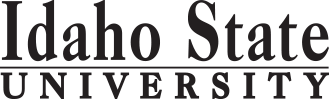 Form Revised 1.24.2018Course Subject and TitleCr. Min. Grade*GE, UU or UM**Sem. OfferedPrerequisiteCo RequisiteCo RequisiteCo RequisiteCo RequisiteSemester OneSemester OneSemester OneSemester OneSemester OneSemester OneSemester OneSemester OneSemester OneSemester OneGE Objective 1: ENGL 1101 English Composition3C-GEF, S, SuAppropriate placement scoreGE Objective 5: GEOL 1100 The Dynamic Earth (lecture only) OR                       GEOL 1101 Physical Geology  (lecture only)3CGEF,S, ASuGEOL 1110 Physical Geology for Scientists Laboratory1GEF,SGEOL 1100 or GEOL 1101GEOL 1100 or GEOL 1101GEOL 1100 or GEOL 1101GEOL 1100 or GEOL 1101GEOL 1100 or GEOL 1101GE Objective 33GEAppropriate placement scoreGE Objective 43GEFree Electives3                                                                                            Total16Semester TwoSemester TwoSemester TwoSemester TwoSemester TwoSemester TwoSemester TwoSemester TwoSemester TwoSemester TwoGE Objective 1: ENGL 1102 Critical Reading and Writing3C-GEF,SENGL 1101 or equivalentGEOL 2210 Earth in Space & Time3F,SGEOL 1100 or GEOL 1101, GEOL 1110GEOL 1100 or GEOL 1101, GEOL 1110GEOL 1100 or GEOL 1101, GEOL 1110GEOL 1110GEOL 1110GE Objective 2: COMM 1101 Principles of Speech3GEF, S, SuGE Objective 43GEFree Electives3                                                                                            Total15Semester ThreeSemester ThreeSemester ThreeSemester ThreeSemester ThreeSemester ThreeSemester ThreeSemester ThreeSemester ThreeSemester ThreeGEOL 2202 Historical Geology3FGEOL 1100 or 1101 with C min, GEOL 1110GEOL 1100 or 1101 with C min, GEOL 1110GEOL 1100 or 1101 with C min, GEOL 1110GEOL 1100 or 1101 with C min, GEOL 1110GEOL 1110GE Objective 5: CHEM 1111 & 1111L Gen Chem I & Lab5     GEF,S ,SuMATH 1143 or 1147 or equivalentMATH 1143 or 1147 or equivalentMATH 1143 or 1147 or equivalentGE Objective 63GEFree Electives4                                                                                             Total15Semester FourGEOL 3315 Evolution of the Earth’s Surface4UMSGEOL 1100 or GEOL 1101 , GEOL 1110GEOL 1100 or GEOL 1101 , GEOL 1110GEOL 1100 or GEOL 1101 , GEOL 1110GE Objective 63GEGE Objective 7 or 83GEFree Electives5                                                                                             Total15Semester FiveGEOL 3313 Earth Materials I3UMFCHEM 1111 & 1111L, GEOL 1110CHEM 1111 & 1111L, GEOL 1110CHEM 1111 & 1111LCHEM 1111 & 1111LCHEM 1111 & 1111LGEOL 4452 Sedimentation Stratigraphy4UMFGEOL 2210, ENGL 1102, CHEM 1111 & lab or permission of instructorGEOL 2210, ENGL 1102, CHEM 1111 & lab or permission of instructorGEOL 2210, ENGL 1102, CHEM 1111 & lab or permission of instructorGEOL 4452L, CHEM 1111 & 1111LGEOL 4452L, CHEM 1111 & 1111LGE Objective 93GEFree Electives5                                                                                              Total15Semester SixGEOL 4456  Geology of Idaho   or    GEOL 4458 Geology of N America2 or 3UMASGEOL 1100 or 1101 GEOL Upper Division Electives3 or 4UMSee catalogFree Electives9                                                                                              Total15Semester SevenGEOL 4431 & GEOL 4431L Geobiol & the History of Life/Lab4UMFPermission of instructor, GEOL 2202 recommendedPermission of instructor, GEOL 2202 recommendedPermission of instructor, GEOL 2202 recommendedPermission of instructor, GEOL 2202 recommendedGEOL 44431 LUpper Division Free Electives5UUSee catalogFree Electives 6                                                                                              Total                                        15Semester EightGEOL 4421 Structural Geology4UMSMATH 1147 or 1143 & 1144, GEOL 4452MATH 1147 or 1143 & 1144, GEOL 4452MATH 1147 or 1143 & 1144, GEOL 4452MATH 1147 or 1143 & 1144, GEOL 4452GEOL Upper Division Credit5UMSee catalogFree Electives5                                                                                              Total                                              14*GE=General Education Objective, UU=Upper Division University, UM= Upper Division Major**See Course Schedule section of Course Policies page in the e-catalog (or input F, S, Su, etc.) *GE=General Education Objective, UU=Upper Division University, UM= Upper Division Major**See Course Schedule section of Course Policies page in the e-catalog (or input F, S, Su, etc.) *GE=General Education Objective, UU=Upper Division University, UM= Upper Division Major**See Course Schedule section of Course Policies page in the e-catalog (or input F, S, Su, etc.) *GE=General Education Objective, UU=Upper Division University, UM= Upper Division Major**See Course Schedule section of Course Policies page in the e-catalog (or input F, S, Su, etc.) *GE=General Education Objective, UU=Upper Division University, UM= Upper Division Major**See Course Schedule section of Course Policies page in the e-catalog (or input F, S, Su, etc.) *GE=General Education Objective, UU=Upper Division University, UM= Upper Division Major**See Course Schedule section of Course Policies page in the e-catalog (or input F, S, Su, etc.) *GE=General Education Objective, UU=Upper Division University, UM= Upper Division Major**See Course Schedule section of Course Policies page in the e-catalog (or input F, S, Su, etc.) *GE=General Education Objective, UU=Upper Division University, UM= Upper Division Major**See Course Schedule section of Course Policies page in the e-catalog (or input F, S, Su, etc.) *GE=General Education Objective, UU=Upper Division University, UM= Upper Division Major**See Course Schedule section of Course Policies page in the e-catalog (or input F, S, Su, etc.) *GE=General Education Objective, UU=Upper Division University, UM= Upper Division Major**See Course Schedule section of Course Policies page in the e-catalog (or input F, S, Su, etc.) 2018-2019 Major RequirementsCRGENERAL EDUCATION OBJECTIVESSatisfy Objectives 1,2,3,4,5,6 (7 or 8) and 9GENERAL EDUCATION OBJECTIVESSatisfy Objectives 1,2,3,4,5,6 (7 or 8) and 9GENERAL EDUCATION OBJECTIVESSatisfy Objectives 1,2,3,4,5,6 (7 or 8) and 9GENERAL EDUCATION OBJECTIVESSatisfy Objectives 1,2,3,4,5,6 (7 or 8) and 9GENERAL EDUCATION OBJECTIVESSatisfy Objectives 1,2,3,4,5,6 (7 or 8) and 9GENERAL EDUCATION OBJECTIVESSatisfy Objectives 1,2,3,4,5,6 (7 or 8) and 936  cr. minMAJOR REQUIREMENTS361. Written English  (6 cr. min)                                ENGL 11011. Written English  (6 cr. min)                                ENGL 11011. Written English  (6 cr. min)                                ENGL 11011. Written English  (6 cr. min)                                ENGL 11011. Written English  (6 cr. min)                                ENGL 11011. Written English  (6 cr. min)                                ENGL 11013Either GEOL 1100 Dynamic Earth OR      GEOL 1101 Physical Geology    (3 credits counted in Objective 5)Either GEOL 1100 Dynamic Earth OR      GEOL 1101 Physical Geology    (3 credits counted in Objective 5)                                                                                    ENGL 1102                                                                                    ENGL 1102                                                                                    ENGL 1102                                                                                    ENGL 1102                                                                                    ENGL 1102                                                                                    ENGL 11023Either GEOL 1100 Dynamic Earth OR      GEOL 1101 Physical Geology    (3 credits counted in Objective 5)Either GEOL 1100 Dynamic Earth OR      GEOL 1101 Physical Geology    (3 credits counted in Objective 5)2. Spoken English   (3 cr. min)                               COMM 11012. Spoken English   (3 cr. min)                               COMM 11012. Spoken English   (3 cr. min)                               COMM 11012. Spoken English   (3 cr. min)                               COMM 11012. Spoken English   (3 cr. min)                               COMM 11012. Spoken English   (3 cr. min)                               COMM 11013GEOL 1110 Physical Geology for Scientists Lab                                                                             (1 credit counted in Objective 5)GEOL 1110 Physical Geology for Scientists Lab                                                                             (1 credit counted in Objective 5)3. Mathematics      (3 cr. min)  3. Mathematics      (3 cr. min)  3. Mathematics      (3 cr. min)  3. Mathematics      (3 cr. min)  3. Mathematics      (3 cr. min)  3. Mathematics      (3 cr. min)           3GEOL 1110 Physical Geology for Scientists Lab                                                                             (1 credit counted in Objective 5)GEOL 1110 Physical Geology for Scientists Lab                                                                             (1 credit counted in Objective 5)4. Humanities, Fine Arts, Foreign Lang.    (2 courses; 2 categories; 6 cr. min)4. Humanities, Fine Arts, Foreign Lang.    (2 courses; 2 categories; 6 cr. min)4. Humanities, Fine Arts, Foreign Lang.    (2 courses; 2 categories; 6 cr. min)4. Humanities, Fine Arts, Foreign Lang.    (2 courses; 2 categories; 6 cr. min)4. Humanities, Fine Arts, Foreign Lang.    (2 courses; 2 categories; 6 cr. min)4. Humanities, Fine Arts, Foreign Lang.    (2 courses; 2 categories; 6 cr. min)4. Humanities, Fine Arts, Foreign Lang.    (2 courses; 2 categories; 6 cr. min)CHEM 1111 & CHEM 1111L General Chemistry I & Lab^                                                                   (5 credits counted in Objective 5)CHEM 1111 & CHEM 1111L General Chemistry I & Lab^                                                                   (5 credits counted in Objective 5)CHEM 1111 & CHEM 1111L General Chemistry I & Lab^                                                                   (5 credits counted in Objective 5)CHEM 1111 & CHEM 1111L General Chemistry I & Lab^                                                                   (5 credits counted in Objective 5)GEOL 2202 Historical Geology35. Natural Sciences         (2 lectures-different course prefixes, 1 lab; 7 cr. min)5. Natural Sciences         (2 lectures-different course prefixes, 1 lab; 7 cr. min)5. Natural Sciences         (2 lectures-different course prefixes, 1 lab; 7 cr. min)5. Natural Sciences         (2 lectures-different course prefixes, 1 lab; 7 cr. min)5. Natural Sciences         (2 lectures-different course prefixes, 1 lab; 7 cr. min)5. Natural Sciences         (2 lectures-different course prefixes, 1 lab; 7 cr. min)5. Natural Sciences         (2 lectures-different course prefixes, 1 lab; 7 cr. min)GEOL 2210 Earth in Space & Time3GEOL 1100 or GEOL 1101 (lecture)GEOL 1100 or GEOL 1101 (lecture)GEOL 1100 or GEOL 1101 (lecture)GEOL 1100 or GEOL 1101 (lecture)GEOL 1100 or GEOL 1101 (lecture)GEOL 1100 or GEOL 1101 (lecture)3GEL 3313 Earth Materials I3GEOL 1110 (lab)GEOL 1110 (lab)GEOL 1110 (lab)GEOL 1110 (lab)GEOL 1110 (lab)GEOL 1110 (lab)1GEOL 3315 Evolution of the Earth’s Surface4CHEM 1111 & CHEM 1111LCHEM 1111 & CHEM 1111LCHEM 1111 & CHEM 1111LCHEM 1111 & CHEM 1111LCHEM 1111 & CHEM 1111LCHEM 1111 & CHEM 1111L5GEOL 4421 Structural Geology^46. Behavioral and Social Science        (2 courses-different prefixes; 6 cr. min)6. Behavioral and Social Science        (2 courses-different prefixes; 6 cr. min)6. Behavioral and Social Science        (2 courses-different prefixes; 6 cr. min)6. Behavioral and Social Science        (2 courses-different prefixes; 6 cr. min)6. Behavioral and Social Science        (2 courses-different prefixes; 6 cr. min)6. Behavioral and Social Science        (2 courses-different prefixes; 6 cr. min)6. Behavioral and Social Science        (2 courses-different prefixes; 6 cr. min)GEOL 4431 & 4431 L Geobiology & the History of Life & Lab4GEOL 4452 & 4452L Sedimentary Stratigraphy254Either  GEOL 4456 Geology of Idaho OR        GEOL 4458 Geology of North America2 or 3One Course from EITHER Objective 7 OR  8                    (1course;  3 cr. min)One Course from EITHER Objective 7 OR  8                    (1course;  3 cr. min)One Course from EITHER Objective 7 OR  8                    (1course;  3 cr. min)One Course from EITHER Objective 7 OR  8                    (1course;  3 cr. min)One Course from EITHER Objective 7 OR  8                    (1course;  3 cr. min)One Course from EITHER Objective 7 OR  8                    (1course;  3 cr. min)One Course from EITHER Objective 7 OR  8                    (1course;  3 cr. min)Either  GEOL 4456 Geology of Idaho OR        GEOL 4458 Geology of North America2 or 37. Critical Thinking7. Critical Thinking7. Critical Thinking7. Critical Thinking7. Critical Thinking7. Critical ThinkingAdditional Upper Division Geology credits8 or 98. Information Literacy   8. Information Literacy   8. Information Literacy   8. Information Literacy   8. Information Literacy   8. Information Literacy   9. Cultural Diversity                                                             (1 course;  3 cr. min)9. Cultural Diversity                                                             (1 course;  3 cr. min)9. Cultural Diversity                                                             (1 course;  3 cr. min)9. Cultural Diversity                                                             (1 course;  3 cr. min)9. Cultural Diversity                                                             (1 course;  3 cr. min)9. Cultural Diversity                                                             (1 course;  3 cr. min)9. Cultural Diversity                                                             (1 course;  3 cr. min)General Education Elective to reach 36 cr. min.                        (if necessary)General Education Elective to reach 36 cr. min.                        (if necessary)General Education Elective to reach 36 cr. min.                        (if necessary)General Education Elective to reach 36 cr. min.                        (if necessary)General Education Elective to reach 36 cr. min.                        (if necessary)General Education Elective to reach 36 cr. min.                        (if necessary)General Education Elective to reach 36 cr. min.                        (if necessary)                                                                                                  Total GE                                                                                                  Total GE                                                                                                  Total GE                                                                                                  Total GE                                                                                                  Total GE                                                                                                  Total GE39Undergraduate Catalog and GE Objectives by Catalog YearUndergraduate Catalog and GE Objectives by Catalog YearUndergraduate Catalog and GE Objectives by Catalog YearUndergraduate Catalog and GE Objectives by Catalog YearUndergraduate Catalog and GE Objectives by Catalog YearUndergraduate Catalog and GE Objectives by Catalog YearUndergraduate Catalog and GE Objectives by Catalog YearUndergraduate Catalog and GE Objectives by Catalog YearUndergraduate Catalog and GE Objectives by Catalog YearUndergraduate Catalog and GE Objectives by Catalog YearUndergraduate Catalog and GE Objectives by Catalog YearUndergraduate Catalog and GE Objectives by Catalog YearUndergraduate Catalog and GE Objectives by Catalog YearUndergraduate Catalog and GE Objectives by Catalog YearMAP Credit SummaryMAP Credit SummaryMAP Credit SummaryMAP Credit SummaryMAP Credit SummaryCRCRMajor Major Major Major Major    36   36General Education General Education General Education General Education General Education 3939Free Electives to reach 120 creditsFree Electives to reach 120 creditsFree Electives to reach 120 creditsFree Electives to reach 120 creditsFree Electives to reach 120 credits4545                                                                                     TOTAL                                                                                     TOTAL                                                                                     TOTAL                                                                                     TOTAL                                                                                     TOTAL120120Graduation Requirement Minimum Credit ChecklistGraduation Requirement Minimum Credit ChecklistGraduation Requirement Minimum Credit ChecklistConfirmedConfirmedConfirmedConfirmedMinimum 36 cr. General Education Objectives (15 cr. AAS)Minimum 36 cr. General Education Objectives (15 cr. AAS)Minimum 36 cr. General Education Objectives (15 cr. AAS)yesyesyesyesMinimum 16 cr. Upper Division in Major (0 cr.  Associate)Minimum 16 cr. Upper Division in Major (0 cr.  Associate)Minimum 16 cr. Upper Division in Major (0 cr.  Associate)yesyesyesMinimum 36 cr. Upper Division Overall (0 cr.  Associate)Minimum 36 cr. Upper Division Overall (0 cr.  Associate)Minimum 36 cr. Upper Division Overall (0 cr.  Associate)yesyesyesMinimum of 120 cr. Total (60 cr. Associate)Minimum of 120 cr. Total (60 cr. Associate)Minimum of 120 cr. Total (60 cr. Associate)yesyesyesAdvising NotesAdvising NotesMAP Completion Status (for internal use only)MAP Completion Status (for internal use only)MAP Completion Status (for internal use only)MAP Completion Status (for internal use only)MAP Completion Status (for internal use only)MAP Completion Status (for internal use only)MAP Completion Status (for internal use only)^Please note that this major requires either MATH 1143 or 1147 as a pre-requisite to Chemistry 1111 and 1111L  and GEOL 4421.   ^Please note that this major requires either MATH 1143 or 1147 as a pre-requisite to Chemistry 1111 and 1111L  and GEOL 4421.   DateDateDateDateDateDate^Please note that this major requires either MATH 1143 or 1147 as a pre-requisite to Chemistry 1111 and 1111L  and GEOL 4421.   ^Please note that this major requires either MATH 1143 or 1147 as a pre-requisite to Chemistry 1111 and 1111L  and GEOL 4421.   Department: ^Please note that this major requires either MATH 1143 or 1147 as a pre-requisite to Chemistry 1111 and 1111L  and GEOL 4421.   ^Please note that this major requires either MATH 1143 or 1147 as a pre-requisite to Chemistry 1111 and 1111L  and GEOL 4421.   CAA or COT:5.8.2018 SF jh5.8.2018 SF jh5.8.2018 SF jh5.8.2018 SF jh5.8.2018 SF jh5.8.2018 SF jhStudents must have a total of 40 GEOL credits. 30 upper division GEOL.Students must have a total of 40 GEOL credits. 30 upper division GEOL.Registrar: 